Multitasking QuizWhat is multitasking?How can you run a program that has the robot looking for a black line, plays a song and writes to the screen, and lift a robotic arm all at the same time?Ziffle writes this program to have his robot go forward until it sees a black line and then turn, all the while constantly raising and lowering its robotic arm. Ziffle is disappointed (again). What is wrong with this program?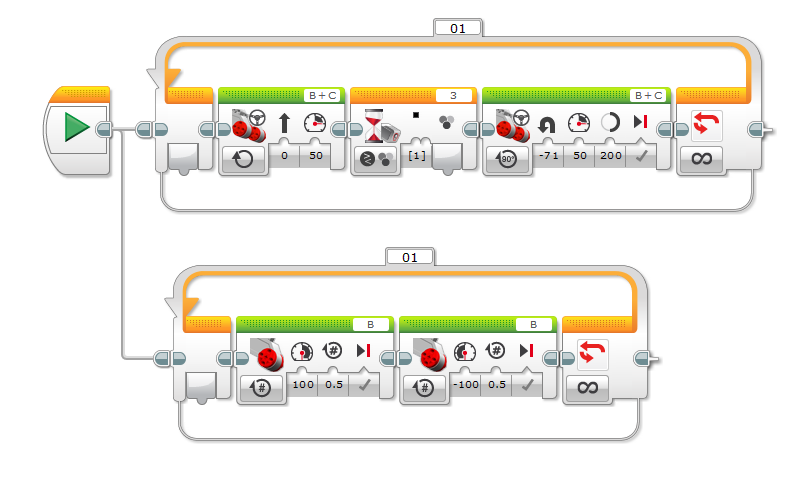 Ziffle is having even more problems. He writes another program to stop a robots movement when the touch sensor is pressed. It’s not working. Why not?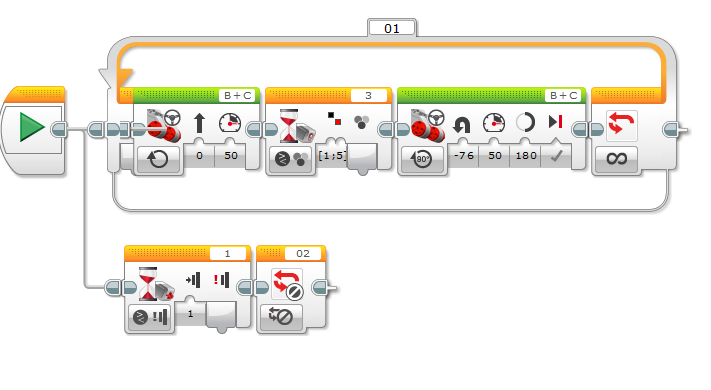 